III. osnovna škola Bjelovar,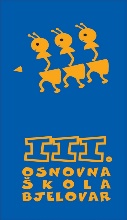 Tome Bakača 11d, 43000 Bjelovartel: 043/246-610;  043/246-510; http://www.os-treca-bj.skole.hr/e-mail: ured@os-treca-bj.skole.hrPROCEDURAZAPRIMANJE RAČUNA, NJIHOVA PROVJERA I PRAVOVREMENO PLAĆANJE III. OSNOVNA ŠKOLA BJELOVARKLASA: 012-04/20-01/1URBROJ: 2103-36-01-20-05     Na temelju odredbi Zakona o elektroničkom izdavanju računa u javnoj nabavi (Narodne novine, br. 94/2018.), Zakona o fiskalnoj odgovornosti (Narodne novine, br. 111/2018.)  i Uredbe o sastavljanju i predaji Izjave o fiskalnoj odgovornosti ( Narodne novine, br. 78/11, 106/12, 130/13 i 119/15) ravnateljica donosi:PROCEDURUZAPRIMANJA RAČUNA, NJIHOVE PROVJERE I PRAVOVREMENOG PLAĆANJA U OSNOVNOJ / SREDNOJ ŠKOLI SVRHA              Svrha ove procedure je opisati i dokumentirati proces zaprimanja i provjere elektroničkih računa, te plaćanja po računima u školi.PODRUČJE PRIMJENE       Obvezna je za službene osobe koje zaprimaju elektroničke račune, vrše obradu primljenog elektroničkog  računa i knjiže elektroničke račune, te za ravnateljicu  škole koji odobrava račun za plaćanje, i za osobu koja vrši plaćanje računa dobavljača.OPIS POSTUPKACilj procesa je zaprimanje elektroničkog računa u računovodstvu škole. Računovođa provodi formalnu provjeru svih elemenata i matematičku kontrolu. Zaposlenik koji je inicirao nabavu/tražio narudžbu kontrolira račun i svojim potpisom potvrđuje da je roba/materijal/oprema primljena ili usluga/radovi izvršeni sukladno narudžbi ili ugovoru. Voditelj računovodstva upisuje račune u računalne programe, salda konta i financijskog knjigovodstva. Ravnatelj/ravnateljica škole datum odobrenja i paraf. POSTUPAK ZAPRIMANJA RAČUNA, NJIHOVE PROVJERE I  PRAVOVREMENOG PLAĆANJAElektronički računi se zaprimaju u računovodstvu škole.Elektronički Račun mora sadržavati ove podatke: -mjesto izdavanja, broj i nadnevak, -ime (naziv), adresu i OIB koji je isporučio dobra ili obavio usluge (prodavatelja), -ime (naziv), adresu i OIB poduzetnika kome su isporučena dobra ili obavljene usluge -količinu i uobičajeni trgovački naziv isporučenih dobara te vrstu i količinu obavljenih, -nadnevak isporuke dobara ili obavljenih usluga, -iznos naknade (cijene) isporučenih dobara ili obavljenih usluga, razvrstane po -iznos poreza razvrstan po poreznoj stopi, -zbrojni iznos naknade i poreza. Računovođa vrši  formalnu i računsku kontrolu  elektroničkog računa, nakon provedene kontrole računa, račun šalje zaposleniku koji je tražio narudžbu radi obavljanja pravne kontrole i potpisivanja računa. Računovođa upisuje račun u računalne programe, salda konta i financijskog knjigovodstva. Račun se knjiži unutar mjeseca na koji se odnosi. Ravnateljica škole upisuje na račun datum odobrenja i potpisuje račun prije dospijeća računa za plaćanje. Računovođa odlaže račune u registratore odmah nakon plaćanja računa. PROCEDURA ZAPRIMANJA I PROVJERE ELEKTRONIČKOG RAČUNA TE PLAĆANJA PO ELEKTRONIČKIM RAČUNIMAPostupak zaprimanja i provjere elektroničkog računa, te plaćanje po računima u ustanovi, provodi se po sljedećoj proceduri:Ova procedura objavit će se na oglasnoj ploči i web stranici ustanove.Ravnatelj/Ravnateljica škole___________________________DIJAGRAM TIJEKAOPIS AKTIVNOSTIODGOVORNOSTROKPOPRATNI DOKUMENTIZaprimanje računa u elektroničkom oblikuE-računi se zaprimaju i preuzimaju u računovodstvuVoditelj računovodstvaistog danaPretvaranje e-računa u papirnati oblikE- računi se štampaju na papir u PDF – u formiVoditelj računovodstvaistog dana kao i zaprimanje računaZaprimanje računa u papirnatom oblikuRačuni se zaprimaju u računovodstvu školeVoditelj računovodstvaIstog danaSuštinska kontrola računa za uredski materijal i sredstva za čišćenjeSuštinska kontrola obavlja se prilikom isporuke te se na otpremnici upisuje datum kontrole i parafVoditelj računovodstvanajviše 3 dana po zaprimanju računaotpremnicaSuštinska kontrola računa za popravke te usluge i nabave materijala za održavanjeSuštinska kontrola obavlja se prilikom isporuke te se na otpremnici odnosno radnom nalogu ili nekom drugom dokumentu (izvještaj o obavljenoj usluzi) za usluge upisuje datum kontrole i parafdomarnajviše 3 dana po zaprimanju računaotpremnica, radni nalog, izvještaj o obavljenoj usluzi i sličnoSuštinska kontrola računa za nabavu opreme i materijala za radSuštinska kontrola obavlja se prilikom isporuke te na otpremnici upisuje datum kontrole i parafZaposlenik/voditelj koji je inicirao narudžbunajviše 3 dana po zaprimanju računaotpremnicaSlanje računa računovodstvu zaprimljenih u papirnatom obliku i pretvorenih e- računa u papirnati oblikSlanje ulaznih računa u računovodstvotajnikIstog dana, a najkasnije sljedećeg radnog dana od zaprimanja računaračunPripremanje ulaznih računa u papirnatom oblikuProvođenje formalne i računske kontroleračunovođaNajviše dva radna dana od primanjaračunObavijest tajniku da e- račun nije prošao formalnu i /ili računsku kontroluZahtjev za odbijanjem računaračunovođaNajviše dva radna dana od primanjaračunOdbijanje računaRačun koji je zaprimljen u elektroničkom obliku ukoliko ne sadrži sve potrebne elemente ili je računski neispravantajnikIstog danaračunOdobrenje računa za materijal i usluge održavanja i popravaka, za plaćanje i evidentiranjeUpisuje se račun datum odobrenja i parafTajnik (temeljem ovlaštenja ravnatelja škole uz ovu proceduru potrebno je odnijeti posebnu odluku kojom ravnatelj ovlašćuje tajnika za odobrenje plaćanja određenih vrsta rashodaNajviše dva dana nakon provedene računovodstvene kontroleračunOdobrenje računa za plaćanje i evidentiranjeUpisuje se na račun datum odobrenja i parafravnateljNajviše dva dana nakon provedene računovodstvene kontroleračunObradaUpisi u knjigu ulaznih računa, dodjela brojevaračunovođa1 dan po odobrenju plaćanja i evidentiranjeKnjiga ulaznih računaKontiranje i knjiženje računaRazvrstavanje računa prema vrstama rashoda, programima aktivnostima/projektima i izvorima financiranja te unos u računovodstveni sustavračunovođaUnutar mjeseca na koji se odnosi računKontni plan/klasifikacijski sustavPlaćanje računa prema dospijećuPriprema naloga za plaćanjeračunovođaPrema dospijećuNalozi za plaćanjePlaćanje računa prema dospijećuOdobrenje naloga za plaćanje – potpis ovlaštene/ih osobaravnatelj/ravnateljica škole  može za odobrenje naloga za plaćanje ovlastiti jednu ili više osoba s tim da ta osoba ne može biti računovođa, za ovlaštenje nije potrebna posebna odluka već je to potpisni karton koji ravnatelj/ravnateljica škola potpisujePrema dospijećuNalozi za plaćanje